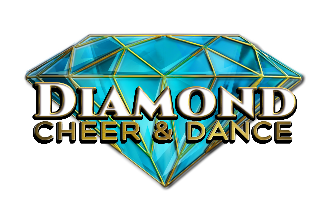 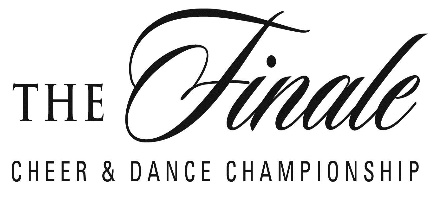 MAJORETTE DANCE CREATIVE, POM & FIELD SHOWDIVISION: _______________________________________________	TEAM NAME: _____________________________________________JUDGE NUMBER: ____________ROUTINE TIME: _______________		INITIALS:_______________CATEGORYPOINTS100SCORECOMMENTSCHOREOGRAPHYDance arrangements, concept20THEME & MUSIC- Musicality, beat technique, synchronization, timing, moves related to the music20ORIGINALITY –Incorporating unique and original/creative moves 20PERFORMACE – Entertainment value, crowd appeal, staging formations, level changes, synchronization, execution showmanship, and variety of skills40TOTAL